КОНСУЛЬТАЦИЯ ДЛЯ РОДИТЕЛЕЙОсобенности речевого развития детей 4-5 летВ возрасте 4-5 лет становится возможным внеситуативно-познавательное общение.Ребенок приобретает достаточный активный словарный запас, что даёт ему возможность свободно общаться с окружающими. К 5-ти годам активный словарь достигает 1900-2000 слов. В процессе освоения новых слов ребенок не просто запоминает их, он начинает осмысливать их звуковую сторону.На пятом году жизни у детей совершенствуется способность к восприятию и произношению звуков, они способны узнавать на слух тот или иной звук в слове.Ребёнок уже сознательно подходит к некоторым языковым явлениям, он задумывается над своей речью, сам создаёт по аналогии ряд новых слов.Со стороны произношения отмечается появление многих звуков.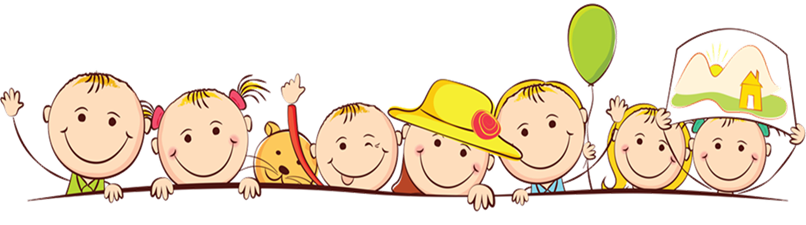 